TeleskopschieberTeleskopschieber zum Regulieren des Wasserstands oder als Trübwasserabzug in einem offenen Becken mit folgenden Konstruktionsmerkmalen:Öffnungsgröße DN 100 bis DN 600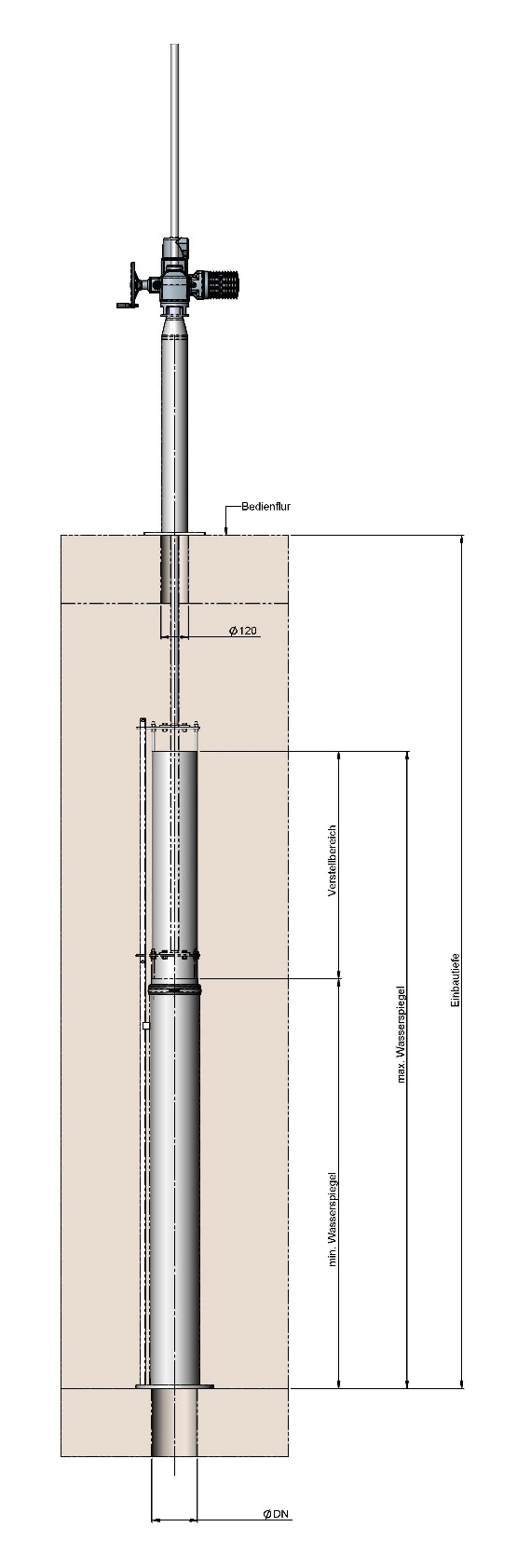 Dichtung zwischen dem Standrohr und Verstellrohr tauschbarDichtung zum Anschluss-Flansch im Lieferumfang enthaltenDichtungsmaterial: EPDM / NBR(Nicht Zutreffendes bitte streichen)Es ist ein gültiges Schweißzertifikat mindestens der Ausführungsklasse EXC3 nach DIN EN 1090-2 des Armaturenherstellers dem Angebot beizufügen.Werkstoff: Edelstahl 1.4301 / 1.4404 (Nicht Zutreffendes bitte streichen)DichtheitsklasseLeckagerate nach DIN EN 19569, Teil 4, Tabelle 1:Max. 10 % von 0,05 bis 0,1 l/s/m (Dichtheitsklasse 3)Montagearten des TeleskopschiebersAnschluss an einen bauseitigen Flansch mit Lochbild PN10Optional: Anderes Lochbild möglichAndübeln auf den BeckenbodenTeleskopschieber ausgelegt für:Nennweite DN:		__________________ mmVerstellbereich:		__________________ mmHöhe Standrohr:	__________________ mmEinbautiefe:		__________________ mmGesamthöhe:		__________________ mm(Abstand zwischen Anschluss-Flansch und max. Wasserspiegel)Betätigung des Teleskopschiebers durch:HandradOptional: Edelstahl-HandradE-Antrieb auf SäulenständerPneumatik-ZylinderBei offenem Becken: Konsolständer(Nicht Zutreffendes bitte streichen)Optional:Einlaufseitiger LaubfangBÜSCH Teleskopschieberoder gleichwertigHersteller:	BÜSCH Armaturen Geyer GmbH		Industriestraße 1		09468 Geyer		Deutschland		www.buesch.comStück ...........   EURO/Stück ............   EURO/Pos. ...........